講演・視察等依頼書＜　送付先　＞     一般社団法人やまがた福わたし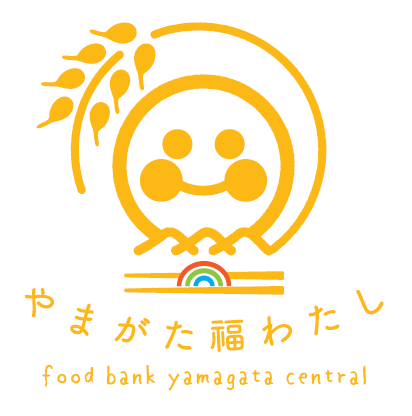 郵送：〒990-0022　山形県山形市東山形2丁目2-11メール：info@fukuwatashi.comお申込日年　　　月　　　日お名前　　　　　　　　　（御担当者様）連絡先メールアドレスご希望日時年　　月　　日　　時　　　分～　　時　　分場所参加予定人数名講演の目的希望講演内容設　備PC（あり・なし）・スクリーン（あり・なし）プロジェクター（あり・なし）講　演　料円　　交通費（　別　・　込み　）その他要望